П О С Т А Н О В Л Е Н И Е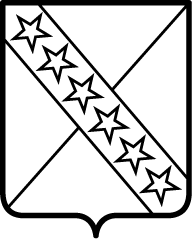 АДМИНИСТРАЦИИ ПРИАЗОВСКОГО СЕЛЬСКОГО ПОСЕЛЕНИЯПРИМОРСКО-АХТАРСКОГО РАЙОНАот  02.08.2019  года                                                                                                          № 130станица ПриазовскаяО введении для органов управления, сил и средств поселенческого  звена Приазовского сельского поселения Приморско-Ахтарского района   режима «Повышенная готовность» На основании статьи 4.1 пункта 1 Федерального закона  от 21 декабря 1994 года № 68-ФЗ «О защите населения и территорий от чрезвычайных ситуаций природного и техногенного характера», в связи с ожидаемым ухудшением погодных условий в период с 03 по 05 августа 2019 года: сильные дожди, град, гроза, шквальный ветер администрация Приазовского   сельского   поселения   Приморско-Ахтарского   района   п о с т а н о в л я е т:	1. Ввести для органов управления, сил и средств поселенческого  звена Приазовского сельского поселения Приморско-Ахтарского района режим «Повышенная готовность» на период  с 10.00 03 августа 2019 года по 05 августа 2019 года.  2. Руководителям предприятий и учреждений Приазовского сельского поселения Приморско-Ахтарского района не зависимо от форм собственности и ведомственной принадлежности, привести в повышенную готовность силы и средства для предотвращения и ликвидации возможных  чрезвычайных ситуаций и аварий на объектах жизнеобеспечения, уточнить и откорректировать «Планы действий по предупреждению и ликвидации ЧС природного и техногенного характера».	3. Контроль за выполнением настоящего постановления оставляю за собой. 	4. Постановление вступает в силу со дня его подписания.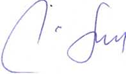 Глава Приазовского сельского поселения Приморско-Ахтарского района                                                             Г.Л. Тур